2023-24 fee informationSummary of 2023-24 course feesProvider: University of Northampton, TheUKPRN: 10007138*Course type not listed by the provider as available to new entrants in 2023-24. This means that any such course delivered to new entrants in 2023-24 would be subject to fees capped at the basic fee amount.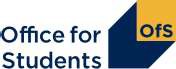 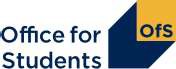 Table 1a - Full-time course fee levels for 2023-24 studentsTable 1b - Sub-contractual full-time course fee levels for 2023-24 studentsTable 1c - Part-time course fee levels for 2023-24 studentsFull-time course type:Additional information:Cohort:Course fee:First degreeAll students£9,250First degreeTop Up CoursesAll students£9,250Foundation degreeAll students£9,250Foundation year/Year 0All students£9,250HNC/HNDAll students£9,250CertHE/DipHEAll students£9,250Postgraduate ITTAll students£9,250Accelerated degreeAll students£9,250Sandwich yearAll students£1,200Erasmus and overseas study years***Other***Sub-contractual full-time course type:Additional information:Cohort:Course fee:First degreeBedford College 10000610 - Top Up CoursesAll students£9,000First degreeLCA EDUCATION LIMITED10089266 - LCA Education,19 Charterhouse Street,London,EC1N 6RA(UONL)All students£9,250First degreeLiverpool Media Academy Limited 10031239All students£9,250First degreeNewbury College 10004596All students£9,250First degreeNewbury College 10004596 - Newbury CollegeAll students£9,250First degreeSouth Thames Colleges Group 10003674All students£7,775First degreeStella Mann College of Performing Arts Limited10047049 - Top Up CoursesAll students£9,250First degreeVirtual Alliance Limited 10026108All students£9,250Foundation degreeRTC Education Ltd 10008455All students£9,250Foundation year/Year 0LCA EDUCATION LIMITED10089266 - LCA Education,19 Charterhouse Street,London,EC1N 6RA(UONL)All students£9,250Foundation year/Year 0RTC Education Ltd 10008455All students£9,250Foundation year/Year 0South Thames Colleges Group 10003674All students£7,725HNC/HND***CertHE/DipHESt Andrew's Healthcare 10067466All students£800Postgraduate ITT***Accelerated degree***Sandwich year***Erasmus and overseas study years***Other***Part-time course type:Additional information:Cohort:Course fee:First degreeAll students£6,930Foundation degreeAll students£6,930Foundation year/Year 0All students£6,930HNC/HNDAll students£6,930CertHE/DipHE***Postgraduate ITT***Accelerated degree***Sandwich year***Erasmus and overseas study years***Other***Sub-contractual part-time course type:Additional information:Cohort:Course fee:First degreeBCNH COLLEGE OFNUTRITION & HEALTH LTD 10000582All students£6,000Foundation degree***Foundation year/Year 0***HNC/HND***CertHE/DipHE***Postgraduate ITT***Accelerated degree***Sandwich year***Erasmus and overseas study years***Other***